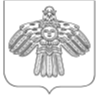               «Зöвсьöрт»							 Совет городского кар овмöдчöминса Сöвет				                   поселения «Жешарт»КЫВКÖРТÖДРЕШЕНИЕРеспублика Коми, гп. ЖешартО внесении изменений в решение Совета городского поселения «Жешарт» от 29.10.2021 № 5-3/09 «Об утверждении Положения о муниципальном контроле на автомобильном транспорте и в дорожном хозяйствена территории муниципального образования городского поселения «Жешарт» В соответствии с Федеральным законом от 31.07.2020 № 248-ФЗ «О государственном контроле (надзоре) и муниципальном контроле в Российской Федерации», статьей  3.1 Федерального закона от 08.11.2007 № 259-ФЗ «Устав автомобильного транспорта и городского наземного электрического транспорта», руководствуясь типовым перечнем индикативных показателей, сформированным Минэкономразвития России,  Совет городского поселения «Жешарт» РЕШИЛ:1. Внести в решение Совета городского поселения «Жешарт» от 29.10.2021 № 5-3/09 «Об утверждении Положения о муниципальном контроле на автомобильном транспорте и в дорожном хозяйстве на территории муниципального образования городского поселения «Жешарт» следующие изменения:1) в Разделе 1 Приложения к решению:- пункт 1.2. изложить в следующей редакции:«1.2. Предметом муниципального контроля на автомобильном транспорте, городском наземном электрическом транспорте и в дорожном хозяйстве является соблюдение обязательных требований:1) в области автомобильных дорог и дорожной деятельности, установленных в отношении автомобильных дорог местного значения:а) к эксплуатации объектов дорожного сервиса, размещенных в полосах отвода и (или) придорожных полосах автомобильных дорог общего пользования;б) к осуществлению работ по капитальному ремонту, ремонту и содержанию автомобильных дорог общего пользования и искусственных дорожных сооружений на них (включая требования к дорожно-строительным материалам и изделиям) в части обеспечения сохранности автомобильных дорог;2) установленных в отношении перевозок по муниципальным маршрутам регулярных перевозок, не относящихся к предмету федерального государственного контроля (надзора) на автомобильном транспорте, городском наземном электрическом транспорте и в дорожном хозяйстве в области организации регулярных перевозок.»,- пункт 1.10. изложить в следующей редакции:«1.10. Информирование контролируемых лиц о совершаемых инспектором действиях и принимаемых решениях осуществляется путем размещения сведений об указанных действиях и решениях в едином реестре контрольных (надзорных) мероприятий, а также доведения их до контролируемых лиц посредством инфраструктуры, обеспечивающей информационно-технологическое взаимодействие информационных систем, используемых для предоставления государственных и муниципальных услуг и исполнения государственных и муниципальных функций в электронной форме, в том числе через федеральную государственную информационную систему «Единый портал государственных и муниципальных услуг (функций)» (далее – единый портал государственных и муниципальных услуг).»,2) пункт 3.2.3. Раздела 3 Приложения к решению дополнить предложением следующего содержания:«Возражение контролируемого лица регистрируется Контрольным органом в течение одного рабочего дня с момента его поступления.», 3) в Разделе 4 Приложения к решению:- абзац третий пункта 4.1.1. исключить,- пункт 4.1.3. дополнить подпунктами 5, 6 следующего содержания:  «5) наступление сроков проведения контрольных мероприятий, включенных в план проведения контрольных мероприятий;  6) наступление события, указанного в программе проверок, если федеральным законом о виде контроля установлено, что контрольные мероприятия проводятся на основании программы проверок.»,- пункт 4.1.6. исключить,-пункт 4.4.2. изложить в следующей редакции:«4.4.2. Внеплановые контрольные мероприятия, за исключением внеплановых контрольных  мероприятий без взаимодействия, проводятся по основаниям, предусмотренным пунктами 1, 3 - 6 части 1 и частью 3 статьи 57  Федерального закона № 248-ФЗ.», - дополнить пунктом 4.4.3. следующего содержания:  «4.4.3. Индикаторы риска нарушения обязательных требований указаны в приложении 3 к настоящему Положению.»,- пункт 4.6.3. изложить в следующей редакции:«4.6.3.Внеплановая выездная проверка может проводиться только по согласованию с органами прокуратуры, за исключением случаев ее проведения в соответствии с пунктами 3 - 6 части 1, частью 3 статьи 57 и частью 12 статьи 66 Федерального закона №248-ФЗ.»,  - пункты 4.7.1. - 4.7.4. Приложения к решению исключить,4) в Приложении 2 к Положению «Индикативные показатели» изложить в следующей редакции:«Индикативные показатели1)  количество внеплановых контрольных мероприятий, проведенных за отчетный период;2) количество внеплановых контрольных мероприятий, проведенных на основании выявления соответствия объекта контроля параметрам, утвержденным индикаторами риска нарушения обязательных требований, или отклонения объекта контроля от таких параметров, за отчетный период;3) общее количество контрольных мероприятий с взаимодействием, проведенных за отчетный период;4) количество контрольных мероприятий с взаимодействием по каждому виду контрольных мероприятий, проведенных за отчетный период;5) количество контрольных мероприятий, проведенных с использованием средств дистанционного взаимодействия, за отчетный период;6) количество обязательных профилактических визитов, проведенных за отчетный период;7) количество предостережений о недопустимости нарушения обязательных требований, объявленных за отчетный период;8) количество контрольных мероприятий, по результатам которых выявлены нарушения обязательных требований, за отчетный период;9) количество контрольных мероприятий, по итогам которых возбуждены дела об административных правонарушениях, за отчетный период;10) сумма административных штрафов, наложенных по результатам контрольных мероприятий, за отчетный период;11) количество направленных в органы прокуратуры заявлений о согласовании проведения контрольных мероприятий, за отчетный период;12) количество направленных в органы прокуратуры заявлений о согласовании проведения контрольных мероприятий, по которым органами прокуратуры отказано в согласовании, за отчетный период;13) общее количество учтенных объектов контроля на конец отчетного периода;14) количество учтенных контролируемых лиц на конец отчетного периода;15) количество учтенных контролируемых лиц, в отношении которых проведены контрольные мероприятия, за отчетный период;16) общее количество жалоб, поданных контролируемыми лицами в досудебном порядке за отчетный период;17) количество жалоб, в отношении которых контрольным органом был нарушен срок рассмотрения, за отчетный период;18) количество жалоб, поданных контролируемыми лицами в досудебном порядке, по итогам рассмотрения которых принято решение о полной либо частичной отмене решения контрольного органа либо о признании действий (бездействий) должностных лиц контрольных органов недействительными, за отчетный период;19) количество исковых заявлений об оспаривании решений, действий (бездействий) должностных лиц контрольных органов, направленных контролируемыми лицами в судебном порядке, за отчетный период;20) количество исковых заявлений об оспаривании решений, действий (бездействий) должностных лиц контрольных органов, направленных контролируемыми лицами в судебном порядке, по которым принято решение об удовлетворении заявленных требований, за отчетный период;21) количество контрольных мероприятий, проведенных с грубым нарушением требований к организации и осуществлению муниципального контроля и результаты которых были признаны недействительными и (или) отменены, за отчетный период.»,5) дополнить Положение Приложением 3 следующего содержания:«Приложением 3 к ПоложениюИндикаторы риска нарушения обязательных требований, используемые для определения необходимости проведения внеплановыхпроверок 1. Наличие трех и более жалоб (обращений) в течение одного года, содержащих информацию о нарушении организациями и гражданами обязательных требований, установленных федеральными законами и иными нормативными правовыми актами Российской Федерации, законами и иными нормативными правовыми актами Республики Коми, муниципальными нормативными правовыми актами (далее соответственно - контролируемые лица, обязательные требования):в области автомобильных дорог и дорожной деятельности, установленных в отношении автомобильных дорог местного значения:к эксплуатации объектов дорожного сервиса, размещенных в полосах отвода и (или) придорожных полосах автомобильных дорог общего пользования местного значения;к осуществлению работ по капитальному ремонту, ремонту и содержанию автомобильных дорог общего пользования местного значения в части обеспечения сохранности автомобильных дорог общего пользования местного значения.2. Отсутствие информации об исполнении предписания об устранении выявленных нарушений обязательных требований, выданного по итогам контрольного мероприятия.3. Наличие в течение одного года двух и более предостережений о недопустимости нарушения обязательных требований, направленных контролируемым лицам.».2. Настоящее решение подлежит обнародованию.Глава городского поселения «Жешарт»-Председатель Совета                                                                    С.П. Рузадоров                                                        